                DIRECŢIA POLIŢIA LOCALĂ CĂLĂRAŞI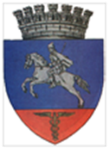                 Nr. 8174 din 13.12.2021                                                                                                         Aprob                                                                                                Director Executiv                                                                                          Ing.                                                                                                   Anghel DanielRAPORT DE ACTIVITATECătre PRIMĂRIA MUNICIPIULUI CĂLĂRAŞIVă informăm că în perioada 06 – 12 Decembrie 2021, politistii locali şi-au desfăşurat activitatea, conform planificării lunare, având la bază atribuţiile prevăzute în Legea nr. 155/2010, H.G.nr. 1332/2010, Planul de Ordine şi Siguranţă Publică al municipiului pe anul 2021, respectiv Regulamentul de Organizare şi Funcţionare, Regulamentul de Ordine Interioară, precum şi în concordanţă cu evoluţia situaţiei operative din zonele şi locurile date în responsabilitate. S-a avut în vedere, în principal, acoperirea cu elemente de dispozitiv, a tuturor zonelor şi itinerariilor de patrulare unde, conform statisticilor şi a informaţiilor primite de la celelalte structuri de ordine publică sau de la cetăţenii municipiului, acolo unde frecvent se tulbură ordinea şi liniştea publică, se săvârşesc acte sau fapte antisociale. În perioada 06 – 12 Decembrie 2021 Poliția Locală Călărași:a continuat desfășurarea de acțiuni în sistem integrat în colaborare cu reprezentanții I.P.J. Călărași, pentru asigurarea climatului de ordine și liniște publică pe raza municipiului, dar și pentru limitarea infectării cu noul Covid-19, a cetățenilor municipiului. a acționat permanent, cu o patrulă mobilă, pe raza orașului pentru menținerea curățeniei mai ales în zona platformelor de gunoi, depistarea persoanelor care aruncă gunoi în alte locuri și a celor care caută prin deșeurile menajere din aceste locații, colaborând cu angajații REBU pentru ridicarea deșeurilor reciclabile. a desfășurat acțiuni pe linia siguranței rutiere precum și acțiuni pentru sancționarea celor care încalcă regulile privind oprirea, staționarea și parcările neregulamentare;a efectuat controale în trafic pe linia respectării reglementărilor legale privind circulația autovehiculelor de tonaj mare pe raza municipiului ;a desfășurat activități specifice în sistem integrat cu reprezentanții I.P.J. Călărași pentru aplicarea măsurilor dispuse ca urmare a declarării stării de alertă;a verificat persoanele carantinate sau izolate la domiciliu dar a procedat și la comunicarea Dispozițiilor de carantinare / izolare persoanelor în cauză (70 dispoziții) . a desfășurat acțiuni pentru verificarea respectării programului de lucru de către operatorii economici care desfăşoară activităţi de preparare, comercializare şi consum al produselor alimentare şi/sau băuturilor alcoolice şi nealcoolice  ;a asigurat supravegherea permanentă a centrelor de vaccinare Covid-19 ;a asigurat fluidizarea traficului rutier și pietonal precum și identificarea proprietarilor autovehiculelor aflate în zonele unde Primăria Călărași desfășoară activități de modernizare a carosabilului respectiv a trotuarelor sau a parcărilor de domiciliu precum și toaletarea arborilor ;a desfășurat acțiuni pe linia activității comerciale și a respectării legislației în vigoare pe linie de disciplină în construcții ;În perioada 06 – 12 Decembrie 2021 polițiștii locali au legitimat un număr de 80 persoane, au intervenit la 9 sesizări primite prin Dispeceratul instituției și 4 sesizări primite prin sistemul 112, au aplanat 1 stare conflictuală, au constatat o infracțiune la regimul rutier procedând la predarea făptuitorului reprezentanților I.P.J. Călărași pentru continuarea cercetărilor, au constatat 42 fapte antisociale și au aplicat un număr de 30 sancțiuni contravenționale (în valoare de 9040 lei) și 12 avertismente verbale, după cum urmează:OUG nr.195/2002 – privind circulația pe drumurile publice – 12 fapte constatate fiind aplicate sancțiuni contravenționale în valoare de 290 lei dar și cu avertisment scris plus 24 puncte penalizare ;OUG 97/2005 – privind actele de stare civilă – 1 faptă constatată fiind aplicată sancțiune contravențională cu avertisment scris ;Legea 55/2020 – privind unele măsuri pentru prevenirea și combaterea efectelor pandemiei de COVID 19 – 1 faptă constatată fiind aplicată sancțiune contravențională cu avertisment scris ;HCL 219/2008 – privind Regulamentul de gospodărire comunală al municipiului Călărași – 3 fapte constatate fiind aplicate sancțiuni contravenționale în valoare de 4500 lei ;HCL 32/2017 – privind Regulamentul de ocupare a domeniului public – 1 faptă constatată fiind aplicată sancțiune contravențională cu avertisment scris ;HCL 79/2021 – privind Regulamentul parcărilor de domiciliu – 1 faptă constatată fiind aplicată sancțiune contravențională cu avertisment scris ;LEGEA 61/1991 – privind sancționarea faptelor de încălcare a unor norme de conviețuire socială, a ordinii și liniștii publice – 11 fapte constatate fiind aplicate sancțiuni contravenționale în valoare de 4250 lei dar și cu avertisment scris . Aspectele ce țin de situația operativă și de activitățile efectuate de Poliția Locală Călărași se regăsesc în Anexa 1 la prezentul Raport.Director Executiv AdjunctGabriel Vrînceanu